Français 11/12 – U3				Je m’appelle __________________________________La technologieL’informatique	 ________________________			un logiciel	_____________________________	l’antivirus ____________________________un clavier	 _____________________________	le disque dur __________________________un écran 	______________________________	une clé USB	__________________________un lecteur (de disquettes)_____________________	un scanner 	__________________________une souris	______________________________	une imprimante ________________________un webcam	______________________________	une fenêtre	__________________________un menu	______________________________	un icône ______________________________un curseur	______________________________	un dossier _____________________________un fichier 	______________________________	l’économiseur d’écran ___________________allumer		______________________________	éteindre _______________________________sauvegarder	______________________________	taper _________________________________cliquer		______________________________	mettre en suspension ____________________supprimer	______________________________	démarrer ______________________________une tour	_____________________________	envoyer _______________________________transmettre     ______________________________	retirer _________________________________L’internetun(e) internaute ____________________________	un site _________________________________le Web/la toile _____________________________	un portail _____________________________un e-mail (un mél) __________________________	le serveur ______________________________un courriel (QUÉ)un texte __________________________________	transférer ______________________________un fournisseur d’accès ______________________	une pièce jointe_________________________un lien __________________________________	un moteur de recherche _________________télécharger _______________________________	naviguer, surfer  ________________________nom d’utilisateur __________________________	le mot de passe ________________________Les réseaux sociaux ___________________________un profil ___________________________		un abonnement ________________________bloquer ___________________________		l’actualisation de statut __________________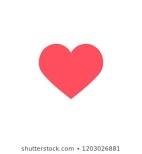 un compte___________________________		un blog ___________________________	suivre	 ___________________________		amiradier/décopiner (QUÉ) ______________la confidentialité _________________________	les ragots, les potins _____________________se connecter	___________________________	se déconnecter	__________________________	une contributrice/ contributeur ________________	les demandes ___________________________le contenu __________________________________	devenir viral____________________________le fil __________________________________		identifier/taguer ________________________ épingler ______________________________		fouiner ______________________________l'achat en ligne ______________________________	le piratage _____________________________disponible ______________________________	rédiger ______________________________sans filtre ______________________________		s'inscrire ______________________________partager ______________________________		publier ______________________________un mème _____________________________		un GIF _______________________________Le (téléphone) portable/cellulaire (Qué)/mobile __________________________________________raccrocher ______________________________	décrocher ______________________________une appli __________________________________	égoportrait (Qué) _____________________un texto/SMS  __________________________		des données __________________________une touche ________________________________	appuyer _______________________________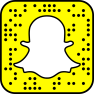 l’indicatif du pays ____________________________	l’indicatif régional ______________________sonner	________________________________		la tonalité (occupé) _____________________rappeler_______________________________		le mauvais numéro ______________________une erreur _____________________________		le bon numéro _________________________la boîte vocale __________________________	un appel/un coup de fil __________________D’autres expressionsallô _______________________________________	aider __________________________________ce n’est pas grave _____________________________ 	c’est de la part de qui ? __________________ne quittez pas!	________________________________	désolé(e) ____________________________se servir de____________________________		démodé _____________________________un sujet tendance ____________________________	tenir au courant ________________________La technologieL’informatique	 _COMPUTING____			Un logiciel	___SOFTWARE______			L’antivirus ____________________________Un clavier	 ___KEYBOARD______________	Le disque dur __HARD DISK________Un écran 	____SCREEN____________		Une clé USB	__________________________Un lecteur (de disquettes)___(DISK)DRIVE______	Un scanner 	__________________________Une souris	_______MOUSE____________		Une imprimante ___PRINTER_______Un webcam	______________________________	Une fenêtre	__________________________Un menu	______________________________	Un icône ______________________________Un curseur	______________________________	Un dossier _____DOCUMENT_____Un fichier 	___FILE_____________			L’économiseur d’écran __SCREEN SAVER___Allumer	__TO TURN ON________________	Éteindre ____TO TURN OFF_____________Sauvegarder	___TO SAVE_________		Taper __________TO TYPE______Cliquer		_____TO CLICK______________	Mettre en suspension _TO PUT TO SLEEP__Supprimer	___TO DELETE/REMOVE__________	Démarrer __TO START__________________une tour	___A TOWER__________		envoyer ______TO SEND______________transmettre     ___TO TRANSMIT_____________	retirer _______TO TAKE OUT/REMOVE____L’internetUn(e) internaute ___INTERNET USER_______	Un site _____________________________Le Web/la toile _____________________________	Un portail ____HOME PAGE_________Un e-mail (un mél) _________________________	Le serveur _____________________________Un courriel (QUÉ)un texte _____MESSAGE_____________		transférer ________TO STREAM______Un fournisseur d’accès _SERVICE PROVIDER______	Une pièce jointe_____ATTACHMENT_____Un lien ______LINK_____				Un moteur de recherche __SEARCH ENGINETélécharger ___TO DOWNLOAD__________		Naviguer, surfer  ___TO SURF______Nom d’utilisateur ___USERNAME_____		Le mot de passe __PASSWORD________Les réseaux sociaux ___SOCIAL NETWORKS_____un profil ___________________________		Un abonnement ___SUBSCRIPTION___bloquer _______TO BLOCK_______		L’actualisation de statut STATUS UPDATE__Un compte___ACCOUNT____			Un blog ___________________________	Suivre	 ____TO FOLLOW____________		Amiradier/décopiner (QUÉ) UNFRIENDLa confidentialité _________________________	les ragots, les potins ___GOSSIP________Se connecter	_LOGIN_________			se déconnecter	___LOGOUT__________	Une contributrice/ contributeur ________________	les demandes ___REQUESTS______Le contenu ___________CONTENT____________	devenir viral_TO GO VIRAL______Le fil _______THREAD_______			identifier/taguer ____TO TAG________ Épingler ____TO PIN_____________			Fouiner _TO CREEP__________l'achat en ligne _ONLINE SHOPPING__________	Le piratage __PIRATING__________Disponible ___AVAILABLE___________		rédiger __TO POST_________ Sans filtre ____WITHOUT FILTER______		s'inscrire __TO REGISTER___________Partager ___TO SHARE________			Publier ___TO PUBLISH_________un mème _____________________________		un GIF _______________________________Le (téléphone) portable/cellulaire (Qué)/mobile __________CELL________Raccrocher ___TO hang up___________		décrocher ___TO pick upUne appli __APP___________________		égo-portraits (Qué) _SELFIE_______Un texto/SMS  __________________________	Des données __DATA____Une touche _____BUTTON_____________		Appuyer _TO PRESS____________L’indicatif du pays ____COUNTRY CODE_________	L’indicatif régional ___AREA CODE________Sonner	______TO RING_______			La tonalité (occupé) _(BUSY) TONE______rappeler_____TO CALL BACK_____________		le mauvais numéro THE WRONG NUMBERune erreur __A MISTAKE___________		le bon numéro __THE RIGHT NUMBER__________la boîte vocale ____VOICEMAIL__________	un appel/un coup de fil _____A CALL______D’autres expressionsallô ___HELLO (on phone)______________	aider ________TO HELP_______________Ce n’est pas grave __IT’S NOT SERIOUS____ C’est de la part de qui? ____WHO IS IT?______Ne quittez pas	_DON’T LEAVE_/HOLD_____	 Désolé(e) _SORRY_____Se servir de__TO USE_______			démodé ______OUT OF STYLE____________un sujet tendance TRENDING TOPIC		tenir au courant TO KEEP UP WITH THE TIMES